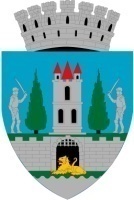 Referat de aprobarela proiectul de hotărâre privind aprobarea depunerii proiectului „Dezvoltarea unor sisteme inteligente de management urban la nivelul municipiului Satu Mare, ghișeu unic virtual pentru cetățeni”U.A.T. Municipiul Satu Mare intenţionează să depună spre finanţare un proiect privind dezvoltarea unui ghișeu unic virtual, în cadrul Planului Naţional de Redresare şi Rezilienţă (PNRR), Componenta C10 Fondul Local, Axa de investiție I.1.2 – Asigurarea infrastructurii pentru transport verde – ITS/ alte infrastructuri TIC. Proiectul cu titlul „Dezvoltarea unor sisteme inteligente de management urban la nivelul municipiului Satu Mare, ghișeu unic virtual pentru cetățeni” a fost elaborat ca urmare a necesităţii Municipiului Satu Mare  de a deține o astfel de platformă de servicii publice digitale, un ghișeu unic virtual pentru cetățeni.Prin intermediul Componentei C10 – Fondul Local al Planului Național de Redresare și Reziliență, se abordează provocările legate de disparitățile teritoriale și sociale din zonele urbane și rurale, precum și mobilitate urbană. Unul din obiectivele componentei este dezvoltarea de servicii și structuri de sprijin specializate pentru administrațiile publice și întreprinderi, respectiv sisteme inteligente de management urban și local, astfel încât proiectele care vor fi finanțate prin intermediul Componentei C10 – Fondul Local trebuie să contribuie la dezvoltarea infrastructurii TIC.În cadrul Componentei C10 – Fondul Local din cadrul PNRR, sumele disponibile sunt alocate după criteriul „primul venit, primul servit”, astfel este necesară înregistrarea pe platforma PNRR a cererilor de finanţare în cel mai scurt timp cu putinţă, împreună cu toate documentele suport solicitate.Valoarea maximă eligibilă a proiectului este de 1.230.675,00 lei fără TVA. Municipiul Satu Mare se angajează să finanţeze toate cheltuielile neeligibile necesare implementării proiectului.  În vederea aprobării depunerii proiectului în valoare totală de 1.230.675,00 lei fără TVA, precum și asigurării tuturor fondurilor necesare implementării proiectului anterior menţionat, propun spre analiză şi aprobare Consiliului Local al Municipiului Satu Mare prezentul proiect de hotărâre. INIŢIATOR :	  PRIMAR                                                        Kereskényi Gábor